2015 Weekly Budget to Actual Collection (March 27th    )MASS INTENTIONSSaturday, April 2nd + Shawn MathiesonSunday, April 3rd + Shawn MathiesonDivine Mercy Sunday, April 3rd Exposition after the 11:00 a.m. MassConfessions 1-2 p.m.Prayer with Jesus 2-3 p.m.  Chaplet at 3:00 p.m. followed with Benediction “Thank-you” to all Ministries that prepared for the Masses over Holy Week that required the hard work and commitment of time from many people. We wish to thank all those individuals involved in hospitality, music; proclaiming; serving communion; adult and junior servers; setting up, cleaning up; decorating … You are each a gift to our faith communities Congratulations and welcome to all those who celebrated the sacraments of Baptism, Profession of faith, Confirmation and First Eucharist at the Easter Vigil and Easter Mass.Pamela Furlotte		Cain Gaspur			Laura GaspurHandrika Fankhanel		Olivia Magnan		Tasha VardonNadin Yang			Kyana Yang			Henry YangCindy Yang			Patton Boissoin		Chloe StewartThe Knights of Columbus, Our Lady of the Hill Council are supporting the Canadian Blood Services Blood Donor (5002-55 ST.) on April 6th, 2016, 3:30-7:30 p.m. at Eaglemont Church.  Please consider being a donor.  You may book your appointment at blood.ca.  The Last Spaghetti Dinner.  Mom needs a break? Tired of cooking and dishes – let us help you! 			 Monday, April 11 from 5pm-6:30pm, we will be hosting a SPAGHETTI DINNER in the church basement in support of the Knight of Columbus/Canadian Wheelchair Foundation. The menu includes fresh homemade rolls, cookies, coffee, tea, juice and of course spaghetti.  Costs: $5.00/person, 5 & under free.					          Thank you for your supportWood of the Cross - About 10 years ago a past parishioner of St Vital's, Darrell Morris, started a fundraising venture called 'The Wood of the Cross' with the Knights of Columbus here at St Vital's. The wooden pillars from the Church basement were replaced with steel beams during the basement renovations. Darrell, a local artist blacksmith, began making crucifixes with the wood from the pillars and offering them for sale to parishioners, with a portion of the proceeds going towards the basement renovation fund. This became a very popular fundraiser as the crucifixes contained a piece of St Vital history and incorporated some of Darrell's metalwork design as well.  In collaboration with the Knights of Columbus, Darrell has agreed to run this fundraiser again for a limited length of time. We will be taking orders at the weekend Masses of April 9/10 and 16/17. There will be a table at the back of the church with samples, prices and order forms. These crucifixes are very popular as baptism, first communion, confirmation, family and wedding gifts.  Thank you for your support of this fundraiser.BAPTISM PREPARATIONParents who are asking for Baptism for their child in the Parish Community of St. Vital are required to attend a one evening preparation course.  The object of this evening is to help parents appreciate the gift they are asking for their child and to be reminded of the responsibilities towards God, Church-community and their childThe next preparation course will be held on Thursday, May 19th at 7:00 p.m. in the meeting room.  If you have any questions or require further information, please contact the parish office.Our  Lady of the Hill K of C Selling Sobeys and No Frills Grocery Cards at the back of the church after all masses.Discipleship ReflectionsApril 3 - Second Sunday of Easter: Divine Mercy Sunday
The Road to Discipleship: Thomas the Realist

People have differing needs and find various paths to faith. Thomas was absent when Jesus first appeared in the locked room on Easter Sunday evening. Thomas probably felt a bit jealous and very skeptical. Thomas refused to believe on the other disciples’ testimony alone. Jesus knows that faith comes to people in diverse ways and with differing intensities. Mary believed when the Lord called her by name; Peter believed upon seeing the empty tomb; most disciples believed after seeing the risen Lord. Thomas wanted to touch Jesus’ wounds before believing. Thomas’ initial doubt, though, led him to make the most profound statement in John’s Gospel: “My Lord and my God!” Will you say the same when you meet Jesus?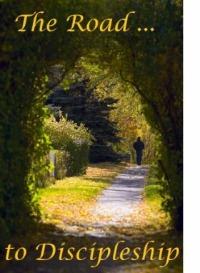 CATHOLIC CHARISMATIC PRAYER BREAKFAST Catholic Renewal Services is holding a prayer breakfast on Saturday, April 9, 2015 - 9:00 am Chateau Louis (Conference Center) 11727 Kingsway, Edm., AB. Guest Speaker of this month: Grace Yachyshen. Smorgasbord: adult - $18, under 18 - $8, under 5 & priests - free. Payment at door. Please reserve your tickets early. Joe Charbonneau - 780.266.3142SPRING MEMORIAL MASS Edmonton Catholic Cemeteries invite you to attend our Spring Memorial Mass at Our Lady of Peace Cemetery on Saturday, April 9, at 9:30 am, to worship and receive God’s Grace. Father Antony Cruz will preside. We are located at 4814 Meridian Street, Edmonton. For more information, call 780.454.4453.April 3, 2016
Second Sunday of Easter or Divine Mercy Sunday 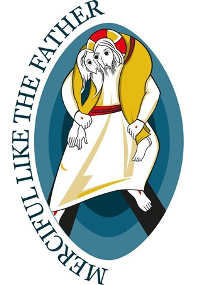 Last year on this Sunday, Pope Francis declared this year a Jubilee Year of Mercy. Saint John Paul II named the Second Sunday of Easter “Sunday of Divine Mercy” in response to Saint Faustina Kowalska’s Divine Mercy devotion, which offered spiritual comfort to hearts worldwide. But Francis challenges us to make that comfort we receive a gift we gladly share: “We are called to show mercy because mercy has first been shown to us.” The clearest expression of merciful love, says Francis, is pardoning others. “At times how hard it seems to forgive!” he acknowledges. “And yet pardon is the instrument placed into our fragile hands to attain serenity of heart” (Misericordiae Vultus, 9). The necessary condition for living joyfully? “To let go of anger, wrath, violence, and revenge.” May Divine Mercy Sunday in this Jubilee Year of Mercy remind us that Jesus made mercy our life’s ideal and a criterion for our faith’s credibility: “Blessed are the merciful, for they will be shown mercy” (Matthew 5:7)..Regular CollectionMaintenance FundPay Down the DebtWeekly Budget for 20153,923.00115.001,000.00Contribution March 27th              6,510.00383.00573.002,587.00268.00-427.00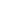 